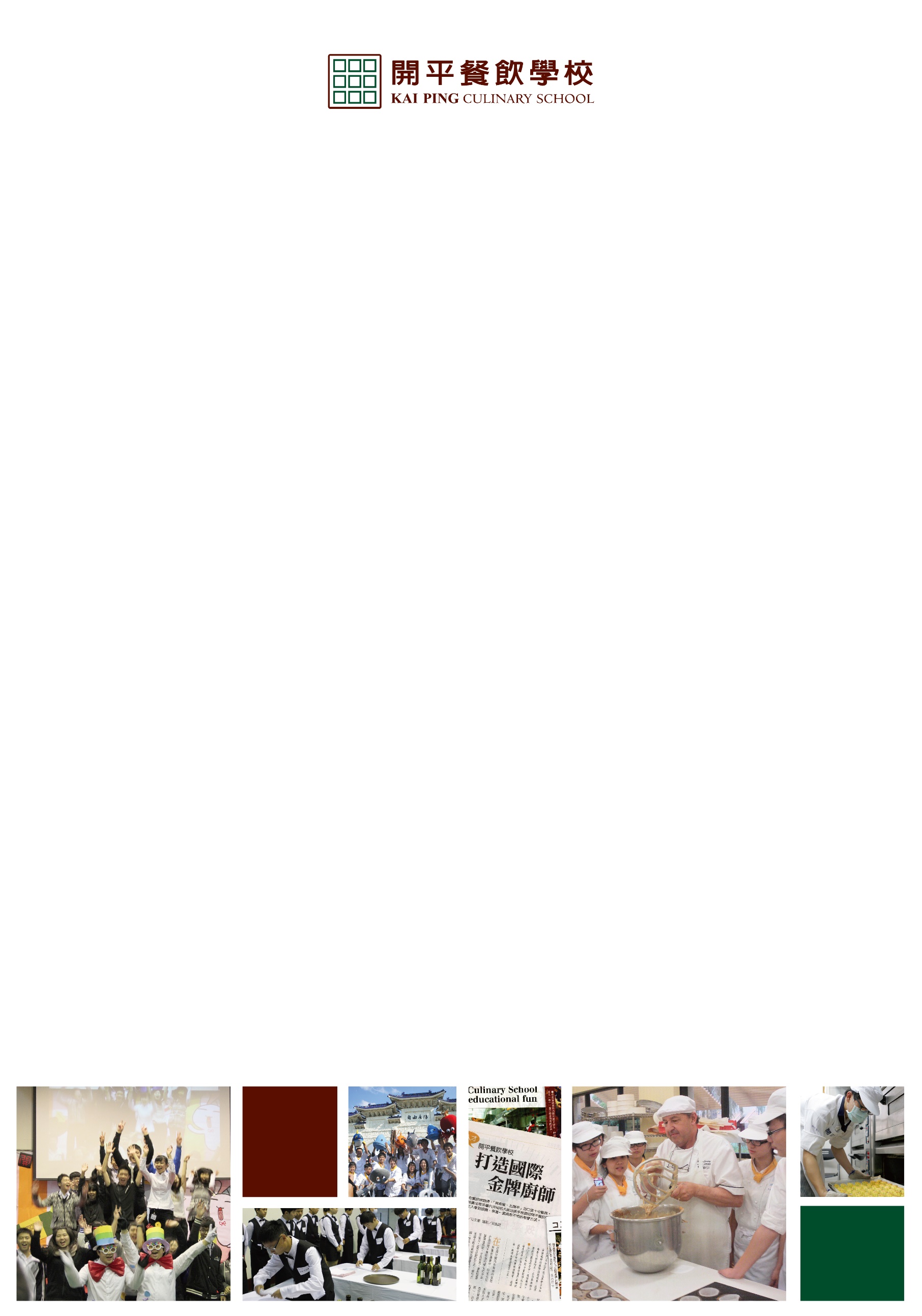 開平餐飲誠徵教師變異，讓我們強大。如果你......勇於挑戰自我如果你......樂於與人合作如果你......滿腔熱血如果你是......行動者如果你是......學習者如果你想......將專業結合餐飲如果你有......無可救藥的教育熱忱如果你喜歡......變化與創造開平餐飲歡迎你!!!全國第一所餐飲專業學校，邀請PTS教育實踐夥伴		徵聘科目：1. 餐飲領域(餐飲、食品、休閒管理) 2名2. 體育領域 1名3. 語文領域(國文、歷史、地理) 1名4. 藝術領域(美術、設計) 1名5. 自然數理領域(國際部專案教師) 1名※具合格教師資格、社團經驗、餐飲相關經驗優先※意者請先至開平餐飲招募網頁報名(路徑：開平官網→認識開平→人才招募→104投遞履歷)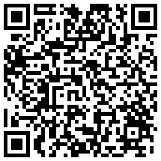 有任何問題請來電洽：02-27556939#371 人事室李老師